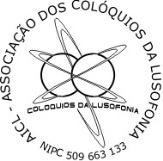 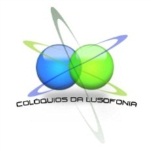 Lusofonia.aicl@gmail.com AICL: www.lusofonias.netAntes de 26 de setembro e Após 2 de outubro Contactos (para a comunicação social): (+351) 91 928 7816 / 91 1000 465 /91 675 5 675CHRYS CHRYSTELLO (Dr) Presidente da Direção da AICL e da Comissão Executiva NOTA DE IMPRENSAPress Release21 setembro 2012A Galiza acolhe pela primeira vez os Colóquios da Lusofonia que já foram ao Brasil e a Macau e agora visitam a terra berço da língua portuguesa.Açores – 21 setembro 2012 – começa dia 5 e prolonga-se até 7 de outubro o 18º colóquio da lusofonia subordinado ao tema GALIZA E AÇORES: duas insularidades culturaisCom 56 inscritos, este Colóquio regista a participação de 12 países/regiões e das três academias de língua portuguesa. O Manifesto 2012, Literatura, Ensino, Formação, Estudos de Tradução, e a Homenagem contra o Esquecimento são alguns dos subtemas em debate.Haverá lugar para música (Recital do cancioneiro Açoriano e Galego, uma partitura inédita doe Dom Áureo da Costa Nunes, e um Festival de música contemporânea), teatro (incluído no Festival de Teatro de Ourense), apresentação de 5 autores e 5 novos livros, duas exposições de artes plásticas (pintura e fotografia), uma mostra de artesanato açoriano e uma mostra de livros lusófonos ao longo de 3 dias. A entrada é livre. Na Homenagem contra o Esquecimento estarão presentes os autores açorianos ÁLAMO OLIVEIRA, EDUARDO BETTENCOURT-PINTO E VASCO PEREIRA DA COSTA, e – entre outros - os autores galegos Alexandre Banhos, Artur Alonso Novelhe, Carlos Durão, Isaac Estraviz, Luis Gonçáles (Foz), Valentim Fagim.Será ainda distribuído para subscrição pelos presentes, o Manifesto AICL 2012 lançado este ano pela AICL e que visa contrariar as atuais políticas de apoio cultural.Na sessão de encerramento estará presente o Dr Jorge Paulus Bruno, Diretor Regional da Cultura em representação do Presidente do Governo Regional dos Açores que tantas pontes tem estabelecido com a Galiza nestes últimos anos.A Conselleria de Ourense patrocina este evento juntamente com a Fundação AGLP (Academia Galega da Língua Portuguesa) havendo ainda a realçar o apoio da Associação Pró-AGLP, Direção Regional da Cultura e Direção Regional das Comunidades dos Açores.As sessões são abertas ao público. Todas as informações em 18º colóquio: http://xviii.lusofonias.net patrocínio  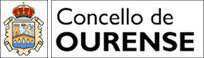 organização AICL   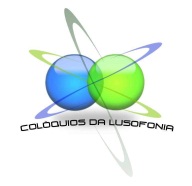 apoio fundação AGLP    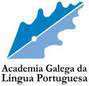 associação pró-aglp 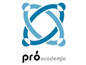 Apoio Presidência do . 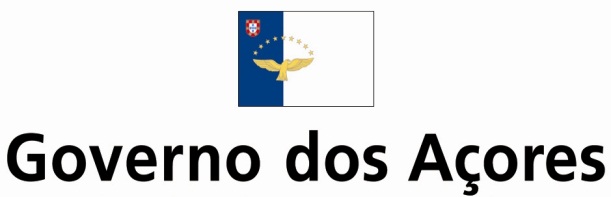 Direção Regional da Cultura e Direção  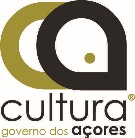 Direção Regional das Comunidades 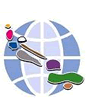 regressarTEMAS 18º COLÓQUIO 5,6 e 7 outubro 2012GALIZA E AÇORES: duas insularidades culturais (europeias)LITERATURA, ENSINO, FORMAÇÃO 1.0. MANIFESTO AICL 20121.1. Literatura lusófona em geral.1.2. Literatura de matriz açoriana, autores, história, perspetivas, projetos1.3. Ensino.1.3.1. Currículos regionais e nacionais no ensino1.3.2. Formação de Professores1.4.0. Lusofonia no mundo, projetos 1.4.1. Panorama global e regional1.4.2 Política da língua 1.4.2. Outros temas2.   TEMAS DA GALIZA
2.1. Autores Galegos: Ernesto Guerra da Cal, Valentim Paz-Andrade e Celso Emílio Ferreiro
2.2. Galiza, Lusofonia e unidade da língua3. ESTUDOS DE TRADUÇÃO3.1.   Literatura lusófona, tradução de e para português3.2.   Revisitar a Literatura de Autores estrangeiros sobre os Açores por exemplo:Ashe, Thomas / Haydn, Joseph (1813): History of the Azores, or Western Islands, containing an account of the Government, Laws, and Religion, the Manners, Ceremonies, and Character of the Inhabitants and demonstrating the importance of these valuable islands to the British Empire, illustrated by Maps and other Engravings, London: Printed for Sherwood, Neely, and Jones.Bullar, Joseph / Bullar, Henry (1841): A winter in the Azores: and a summer at the baths of the Furnas, vol. I, London: John van Voorst [vol. II com as mesmas referências bibliográficas].Henriques, Borges de F. (1867): A trip to the Azores or Western Islands, Boston: Lee and Shepard.Twain, Mark (1899): The Innocents Abroad, Volume I, New York; London: Harper & Brothers Publishers.John  Updike “Azores”, Harper’s Magazine, March 1964, pp 11-37Mark Twain, "Innocents abroad"  (capítulos sobre os Açores, Faial), CAP.V/VIMaria Orrico "Terra de Lídia", Romana Petri "O Baleeiro dos Montes" e "Regresso à ilha", António Tabucchi "Mulher de Porto Pim"3.3.  Literatura Açoriana traduzida para outras línguas4.     HOMENAGEM CONTRA O ESQUECIMENTO:  Autores homenageadosCANADÁ: EDUARDO BETTENCOURT PINTO, ARQUIPÉLAGO DA ESCRITA [AÇORES]: ÁLAMO DE OLIVEIRA, VASCO PEREIRA DA COSTA , GALIZA: ERNESTO GUERRA DA CAL, VALENTIM PAZ-ANDRADE E CELSO EMÍLIO FERREIROOutras atividades 5. (MÚSICA) (TEATRO) (ARTE)5.1. CANCIONEIRO AÇORIANO: ANA PAULA ANDRADE (CONSERVATÓRIO REGIONAL DE PONTA DELGADA) E CAROLINA CONSTÂNCIA5.2. FESTIVAL MUSICAL “ESTOU LÁ”  - Apresentação de Xurxo Martins (ouça aqui a melodia ESTOU LÁ)  com : ENEIDA MARTA: (http://www.myspace.com/martaeneida) (Guiné Bissau); NAJLA SHAMI (http://www.myspace.com/najlashami) (Galiza - Palestina); Couple Coffee (Luanda Cozzetti/Norton Daiello) (http://www.myspace.com/couplecoffee) (Brasil); XOÁN CURIEL http://www.myspace.com/xoancuriel (Galiza); JOÃO AFONSO (http://www.myspace.com/joaoafonsomusic) (Portugal). Banda: Serginho Sales (teclado) http://www.myspace.com/serginhosales (Brasil), Paulo Silva (percussão) http://www.myspace.com/paulosilvasambafunkmantra (Brasil), Pablo Vidal (Baixo) (Galiza)5.3. TEATRO ESPETÁCULOS DO FITO (FESTIVAL DE TEATRO DE OURENSE)6. EXPOSIÇÃO INÉDITA DE PINTURA - MANUEL POLICARPO (VASCO PEREIRA DA COSTA)EXPOSIÇÃO INÉDITA DE ARTE PLÁSTICA/FOTOGRAFIA DE ZÉ NUNO DA CAMARA PEREIRA7. LANÇAMENTO DE LIVROS: 40 anos de vida literária: “Crónica Do Quotidiano Inútil (vol. I-V)” de J Chrys Chrystello e Trilogia da História de Timor-Leste: “Timor-Leste, 1983-1993, vol. 2 Historiografia de um repórter” (2ª edição incluindo vol. 1 O Dossiê Secreto 1973-1975 e vol. 3 As guerras tribais. A história repete-se 1894-2006), Antologia de Autores Açorianos Contemporâneos de Helena Chrystello/Rosário GirãoNântia e a cabrita d’ouro de Concha RousiaILHÍADA, antes e depois (poesia, 1972-2012) de Vasco Pereira da Costa A COR DO SUL NOS TEUS OLHOS, de Eduardo Bettencourt Pinto***************************************************************LISTA DE ORADORESADELA FIGUEROAARTE INTEGRADA: AS DIFERENTES CARAS DA MANIFESTAÇÃO ARTÍSTICA. PINTURA, POESIA E MÚSICA.PRÓ-AGLP GALIZA1.4.3AFONSO TEIXEIRA FILHOUMA TRADUÇÃO DESNECESSÁRIAUNIV SÃO PAULO, BRASIL3.1ÁLAMO OLIVEIRALITERATURA AÇORIANA – UM OLHAR DE CONTEMPORANEIDADECONVIDADO AICL ESCRITOR HOMENAGEADO TERCEIRA, AÇORES1.2.ALEXANDRE BANHOSO CASTELHANO COMO BLOCADOR DA NORMALIDADE DO PORTUGUÊS NA GALIZAFUNDAÇÃO MEENDINHO, GALIZA2.2ALEXANDRE LUÍS O PROTAGONISMO DA LÍNGUA PORTUGUESA NA EVOLUÇÃO DAS RELAÇÕES INTERNACIONAIS SÉC. XVI A XXIUBI (UNIV BEIRA INTERIOR), COVILHÃ, PORTUGAL1.4.2ANABELA MIMOSO A ILHA CABE DENTRO DE UMA LÁGRIMAULHT (UNIV LUSÓFONA) PORTO PORTUGAL1.2ANABELA SARDO 1A INEFÁVEL PUREZA DA PALAVRA NO ARTIFÍCIO INVULGAR DAS IMAGENS POÉTICAS DE EDUARDO BETTENCOURT PINTOESC. SUP. TURISMO E HOTELARIA, UDI/IPG POLITÉCNICO GUARDA/ UDI, PORTUGAL1.2ANABELA SARDO 2AFEIÇÕES E OBSESSÕES EM O PONTO DE VISTA DOS DEMÓNIOS DE ANA TERESA PEREIRAESC. SUP. TURISMO E HOTELARIA, UDI/IPG POLITÉCNICO GUARDA/ UDI, PORTUGAL1.2ANA PAULA ANDRADECANCIONEIRO AÇORIANO (RECITAL)CONVIDADO AICL/AGLP, CONSERVATÓRIO MÚSICA PDL, AÇORES 5ÂNGELO CRISTÓVÃOPRESIDENTE FUNDAÇÃO AGLP GALIZAxxARTUR ALONSO NOVELHEUMA LÍNGUA PARA A PAZAGLP GALIZA1.4.2CARLA LUÍSO PROTAGONISMO DA LÍNGUA PORTUGUESA NA EVOLUÇÃO DAS RELAÇÕES INTERNACIONAIS SÉC. XVI A XXIUBI (UNIV BEIRA INTERIOR), COVILHÃ, PORTUGAL1.4.2.CARLOS DURÃOAPONTAMENTOS GRAMATICAIS SOBRE O PORTUGUÊS GALEGOAGLP /REINO UNIDO2.2.CAROLINA CONSTÂNCIACANCIONEIRO AÇORIANO (RECITAL)CONVIDADO AICL/AGLP UNIV DO PORTO PORTUGALxxCHRYS CHRYSTELLOLITERATURA AÇORIANA/MANIFESTO 2012PRESIDENTE DIREÇÃO AICL, SIDNEY, AUSTRÁLIA1.2CONCHA ROUSIA MODERADORAGLP GALIZAxxEDUARDO BETTENCOURT PINTOAÇORES: A LUZ SOBRE O ROSTO. FOTO MONTAGEMESCRITOR HOMENAGEADO CONVIDADO AICL, CANADÁ1.2ELISA BRANQUINHOA INEFÁVEL PUREZA DA PALAVRA NO ARTIFÍCIO INVULGAR DAS IMAGENS POÉTICAS DE EDUARDO BETTENCOURT PINTOESCOLA SECUNDÁRIA DE SEIA, PORTUGAL1.2ELISA GUIMARÃESAFINAL, O QUE É A LUSOFONIA?UPM (MACKENZIE), S. PAULO, BRASIL1.0EVANDRO V. OURIQUESDESINSULAÇÃO DE CULTURAS E NATUREZA: A TRANSFORMAÇÃO EPISTÊMICA DOS CONCEITOS JUVENTUDE E RIQUEZA NA TRADIÇÃO LUSÓFONA E IBERO-AMERICANACONVIDADO AGLP - NÚCLEO DE ESTUDOS TRANSDISCIPL DE COMUN E CONSCIÊNCIA, ESC. COMUN UFRJ BRASIL 1.4.2.EVANILDO BECHARAINTERVENÇÃO NO PAINEL DAS ACADEMIASABL/PATRONO AICL, RIO, BRASIL1.42.FRANCISCO MADRUGAMOSTRA DE LIVROSCALENDÁRIO DE LETRAS V. N. GAIA PORTUGAL7GISLANE SIQUEIRAMAUÉS – MAWÉ: PAPAGAIO INTELIGENTEINSTITUTO FEDERAL DE EDUCAÇÃO, CIÊNCIA E TECNOLOGIA DO AMAZONAS, MAUÉS, BRASIL  1.4.1HELENA CHRYSTELLOANTOLOGIA DE AUTORES AÇORIANOS CONTEMPORÂNEOS Vice-presidente AICL/EB 2,3 MAIA AÇORES 7IRENE VEIGA PRÓ-AGLP GALIZAxxISAAC ESTRAVIZDICIONÁRIO ESTRAVIZAGLP2JOÃO CHRYSTELLOSECRETARIADO AICLXXJOÃO MALACA CASTELEIROINTERVENÇÃO NO PAINEL DAS ACADEMIASPATRONO AICL LISBOA PORTUGAL1.4.2JOSÉ-MARTINHO MONTERO SANTALHAINTERVENÇÃO NO PAINEL DAS ACADEMIASPRESIDENTE AGLP GALIZA1.4.2JOSÉ NUNO DA CÂMARA PEREIRAEXPOSIÇÃO DE ARTE PLÁSTICACONVIDADO AICL, ARTISTA PLÁSTICO SANTA MARIA AÇORES6\LUÍS BLASCO FOZCELSO EMÍLIO FERREROAGLP GALIZA2.1LUÍS GAIVÃOLUSOFONIA: UM ESPAÇO DE ECOLOGIA DE SABERES, DE SOCIOLOGIA DAS EMERGÊNCIAS E DE FRONTEIRA.CES/FEUC CENTRO DE ESTUDOS SOCIAIS/ UNIV COIMBRA PORTUGAL 1.4.0MANUEL POLICARPOEXPOSIÇÃO DE PINTURACONVIDADO AGLP, PINTOR, TERCEIRA, AÇORES6MANUEL J SILVACATARSE OU A ‘ESCRITOTERAPIA’UNIV MINHO, BRAGA, PORTUGAL1.2Mª HELENA ANÇÃINSULARIDADES EM CONTEXTO MIGRATÓRIO PORTUGUÊS: O PAPEL DA LÍNGUA PORTUGUESADEP. EDUCAÇÃO, UNIV AVEIRO, PORTUGAL1.4.2.Mª DO ROSÁRIO GIRÃOCATARSE OU A ‘ESCRITOTERAPIA’ UNIV MINHO, BRAGA, PORTUGAL1.2Mª ZÉLIA BORGESMEMÓRIA DE UMA ALDEIA NO LIVRO CAIXÃO DAS ALMASJUBILADA UPM, SÃO PAULO, BRASIL1.1MARLIT BECHARAPRESENCIAL, RIO, BRASILXXNOEMI NOGUEIRASPRÓ-AGLP GALIZAxxPERPÉTUA SANTOS SILVAPATRIMÓNIO DE ORIGEM PORTUGUESA EM MACAU: ALGUMAS REPRESENTAÇÕES DE ESTUDANTES CHINESESCIES-IUL; ESE SANTARÉM PORTUGAL1.4.0RAUL LEAL GAIÃOAÇORIANOS EM MACAU - ÁUREO DA COSTA NUNES – DA ATIVIDADE PASTORAL À CRIAÇÃO MUSICALLISBOA, PORTUGAL1.2ROLF KEMMLERDALE BROWN: ACT OF WAR 2005 - POSSIBILIDADES E VICISSITUDES DA TRADUÇÃO AUTOMÁTICA INGLÊS-PORTUGUÊSCEL/UTAD (UNIV TRÁS-OS-MONTES E ALTO DOURO) VILA REAL, ALEMANHA3.1SANDRA PÉREZ LÓPEZTRADUTORES DE PORTUGUÊS, O ACORDO ORTOGRÁFICO E AS COMUNIDADES IMAGINADASUNIV BRASÍLIA, BRASIL3.1SIMONA VERMEIREPROJETO INTERNACIONAL SINFO-SARAMAGOUNIV MINHO, BRAGA, ROMÉNIA1.1TIAGO ANACLETO-MATIASMODERADORPRESENCIAL, PARLAMENTO EUROPEU. BRUXELAS, BÉLGICAxxVALENTIM FAGIMPARA UMA HISTÓRIA DO LUSISMOCONVIDADO AGLP, PRESIDENTE AGAL GALIZA2.2VASCO PEREIRA DA COSTAA AUTOESCOLHA POÉTICA DE CELSO EMÍLIO FERREIRO CONVIDADO AGLP ESCRITOR HOMENAGEADO, AÇORES2.1ZAIDA FERREIRA PINTOA INEFÁVEL PUREZA DA PALAVRA NO ARTIFÍCIO INVULGAR DAS IMAGENS POÉTICAS DE E. BETTENCOURT PINTOESC. SUP. TURISMO E HOTELARIA IPG UDI, GUARDA PORTUGAL1.2.